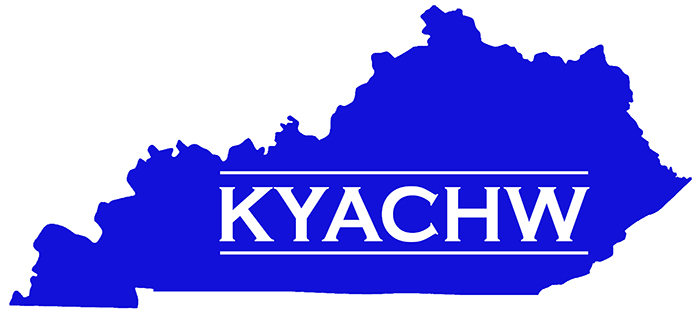 Our Mission is to unify, promote, and sustain the profession of Community Health Workers in the Commonwealth of Kentucky. Our Vision is that Community health Workers are recognized as professionals and work together to improve community health.ZOOM LINK:  https://uky.zoom.us/j/4986116994  KYACHW Regular 2nd Quarterly Meeting June 23, 2022 11:00am Opening Remarks-Angela McGuire, President11:15am Speaker/Presenter: Natalie Littlefield, MPHSelf-Measured Blood Pressure Monitoring (SMBP) Program DirectorHeart Disease and Stroke Prevention ProgramKentucky Department for Public Health .5 CEU11:45am Break12:00pm Lunch12:30pm Committee Reports:  Membership: Samantha Bowman, ChairNominating: Amanda Goolman, ChairBylaws: Michaela Amburgey, Chair and President ElectProfessional Development/Training: Janet Kegley, ChairOutreach & Social Media Marketing: Kala Gilliam, ChairConference Planning: Tracey Sparks, ChairCertification/Credentialing: Laura Eirich, Chair1:00pm Rahel Basse, Program Manager, Kentucky Asthma Management ProgramHealthy Homes training .5 CEU1: 40pm Old/New Business: Brochures, Volunteers for Conference Event Functions, Jackets 2:00pm Adjourn